МолитваВступление (2 раза):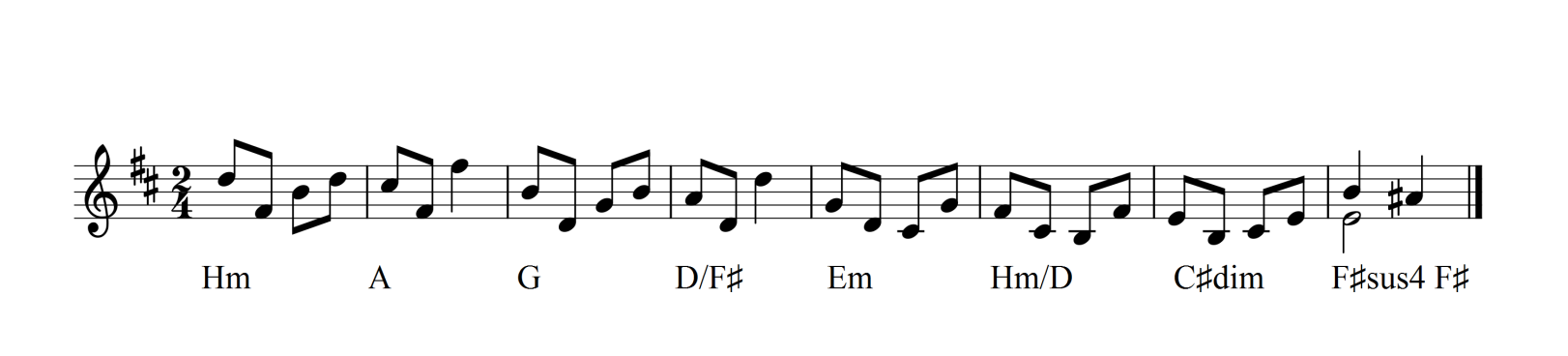 Hm                       AПо ступеням трудного путиG                                       D
Дай мне сил подняться и пройтиEm         Hm/D   C#dim    F#
Подари надежду и любовьHm                       A         G
За ошибки, слабость и за больD                                  Em
И за прошлое простить извольC#dim                             F#
Новых испытаний уготовь
G                        D/F#
Подскажи где правда, а где ложьEm                       Hm/A
Почему так день на ночь похожC#dim                               F#
Почему смешались все цветаG                        D/F#
Подскажи как лучше поступатьEm                       Hm/A
Что мне думать и о чем мечтать                                                       Em           Hm/A     C#dim    F#
                                                        Как начать все с чистого листа

Проигрыш (как вступление, 2 раза): Hm      A   G       D   Em         Hm/D   C#dim    F#
Hm                       AНаучи как жить, не торопясь,G                                D
Как мне сделать выбор, не боясь,Em         Hm/D      C#dim    F#
Что собьюсь я с верного путиHm                         A
Помоги мне в самый трудный часG                          D
Чтобы огонек в душе не гасEm         Hm/D   C#dim    F#
И за то, что я прошу, прости...           G                        D/F#
                                                      Подскажи где правда, а где ложьEm                       Hm/A
Почему так день на ночь похожC#dim                               F#
Почему смешались все цветаG                        D/F#
Подскажи как лучше поступатьEm                       Hm/A
Что мне думать и о чем мечтать                                                       Em           Hm/A     C#dim    F#
                                                        Как начать все с чистого листа

Проигрыш (как вступление, 2 раза): Hm      A   G       D   Em         Hm/D   C#dim    F#G                        D/F#
Подскажи где правда, а где ложьEm                       Hm/A
Почему так день на ночь похожC#dim                               F#
Почему смешались все цветаG                        D/F#
Подскажи как лучше поступатьEm                       Hm/A
Что мне думать и о чем мечтать                                                       Em           Hm/A     C#dim    F#
                                                        Как начать все с чистого листа

Проигрыш (как вступление, 2 раза): Hm      A   G       D   Em         Hm/D   C#dim    F#